Relationship Managers’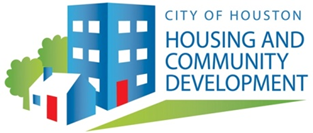 URA Pre-requisite ListThe purpose of this handout is to provide Relationship Managers with a list of URA pre-requisite items related to a residential acquisition project that may entail the relocation of residential tenants. There are three main components of URA: 1 – acquisition, 2 – demolition/conversion of low-income residential units and 3 – relocation. URA is triggered when federal funds are used on any one of these components. URA regulation (49 CFR 24) establishes when documents must be received. Items are listed below by a triggering event. Disclaimer: This handout is subject to periodic updates.Part I – AcquisitionTriggering Event:	ApplicationCopy or access to ApplicationProject SummarySite MapSurveyInitial BudgetAppraisalURA Assurance LetterNotice to Seller (or Notice of Interest, if applicable)Foreclosure Occupancy Certification (Only vacant foreclosed residential properties with a structure)Seller’s Occupancy Certification Initial Title Opinion (Report/Commitment)PNFDFFact SheetBudget/Funding Sources/Uses (allocation)Triggering Event:	After Council (Closing)DeedSettlement Statement (Seller/Buyer Closing Disclosure)Purchase Agreement / Earnest Money ContractTitle PolicyAuthority to Use Grant Funding (AUGF)/Environmental ClearancePart II – Demolition and/or ConversionTriggering Event:	ApplicationOne for One Replacement PlanWhen low-income residential units are demolished or converted for another use, Section 104(d) mandates having a Plan.  (2017 and 2016 CDBG-DR’s Federal Register has a waiver for one for one replacement of low-income residential units that may apply.)Part III – RelocationAdditional or other requirements are subject for displaced businesses. Please seek additional information from the URA Grants Management section.Triggering Event:	ApplicationRelocation Plan Relocation BudgetInitial Rent RollTemplate of Notices for pre-approvalAfter URA approval, General Information Notices (GIN), a copy of GIN countersigned by tenants. Triggering Event:	After Council (Closing)Notice of Eligibility (NOE) 90-day notice (allowed to be combined with NOE)Current Rent RollInitial Tenant Status Report (TSR)